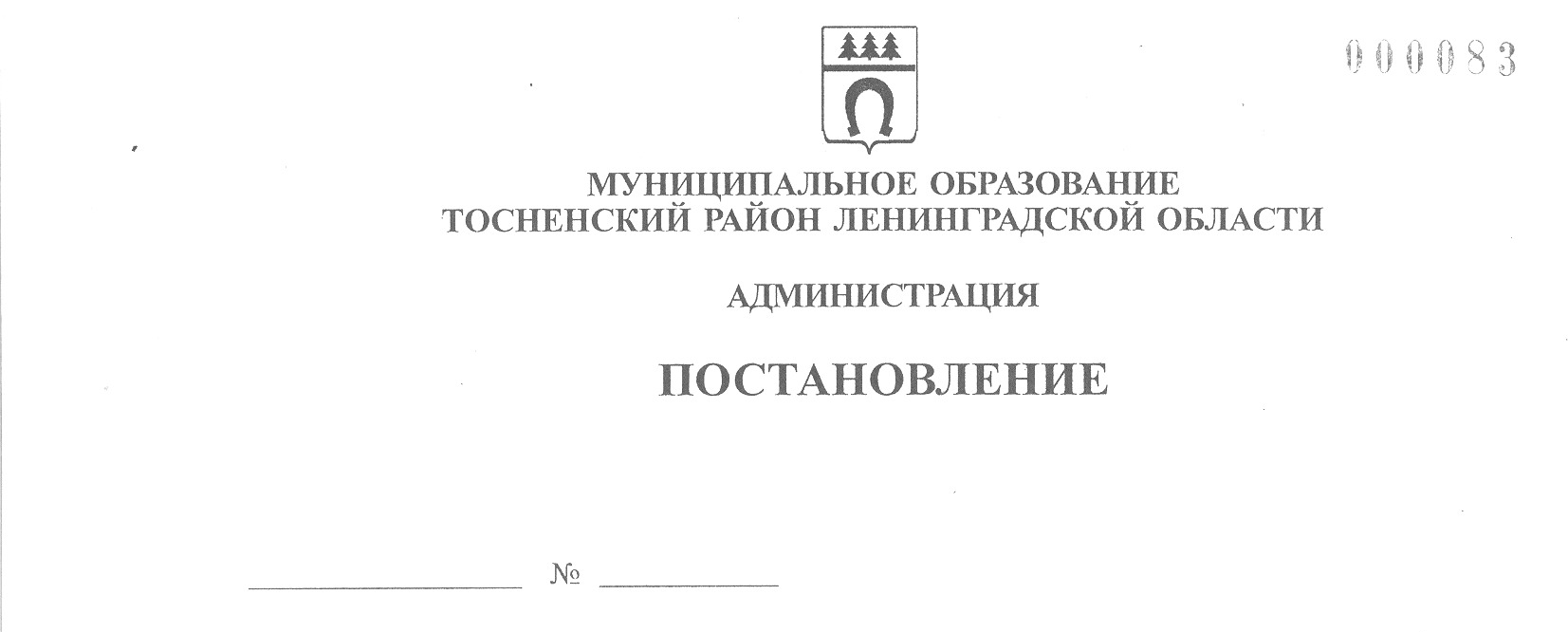 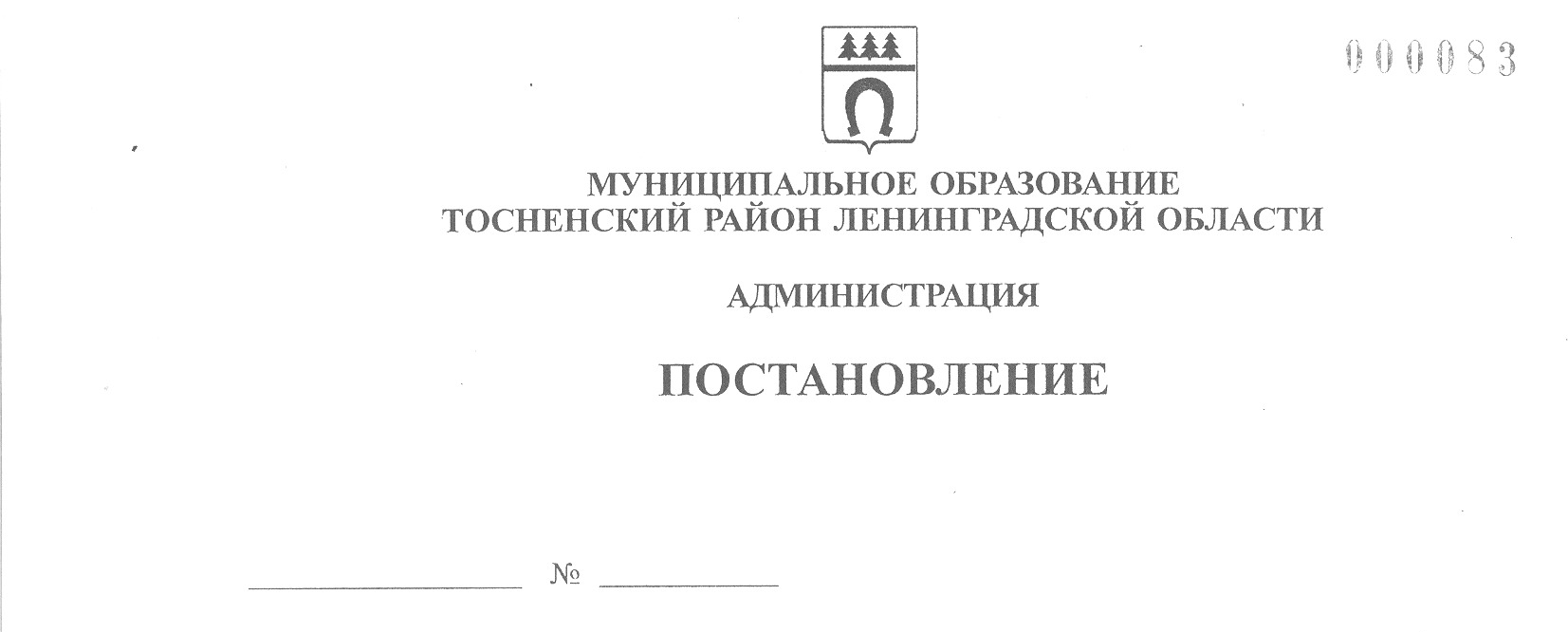       21.04.2020                           705-паО возложении обязанностей по организации ритуальных услуг и специализированной службе по вопросам похоронного дела на территории муниципального образования Любанское городское поселение Тосненского района Ленинградской области	Руководствуясь Федеральным законом от 06.10.2003 № 131-ФЗ «Об общих принципах организации местного самоуправления в Российской Федерации», Федеральным     законом от 12.01.1996 № 8-ФЗ «О погребении и похоронном деле», Указом Президента Российской Федерации от 29.06.1996 № 1001 «О гарантиях прав граждан на предоставление услуг по погребению умерших», Соглашением о передаче части полномочий по решению вопросов местного значения Любанского городского поселения Тосненского района Ленинградской области от 27.12.2019, заключенным с администрацией муниципального образования Любанское городское поселение Тосненского района Ленинградской области, администрация муниципального образования Тосненский район Ленинградской областиПОСТАНОВЛЯЕТ:	1. Возложить обязанности по организации ритуальных услуг на территории муниципального образования Любанское городское поселение Тосненского района Ленинградской области на муниципальное казенное учреждение «Центр административно-хозяйственного обеспечения» (далее – МКУ «ЦА ХО») в соответствии с перечнем, установленным Соглашением о передаче части полномочий по решению вопросов местного значения от 27.12.2019.	2. Определить специализированной службой по вопросам похоронного дела на территории муниципального образования Любанское городское поселение Тосненского   района Ленинградской области – муниципальное унитарное предприятие муниципального образования Тосненский район Ленинградской области «Ритуал» (далее – МУП «Ритуал»).	3. Комитету имущественных отношений администрации муниципального образования Тосненский район Ленинградской области направить в пресс-службу комитета по организационной работе, местному самоуправлению, межнациональным и межконфессиональным отношениям администрации муниципального образования Тосненский район Ленинградской области настоящее постановление для официального опубликования и обнародования.2	4. Пресс-службе комитета по организационной работе, местному самоуправлению, межнациональным и межконфессиональным отношениям администрации муниципального образования Тосненский район Ленинградской области обеспечить официальное    опубликование и обнародование настоящего постановления.	5. Контроль исполнения постановления возложить на заместителя главы               администрации муниципального образования Тосненский район Ленинградской области      Ануфриева О.А.Глава администрации                                                                                          А.Г. КлементьевКораблева Виктория Анатольевна, 8(81361)2828414 гв